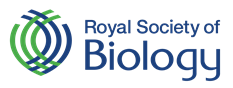 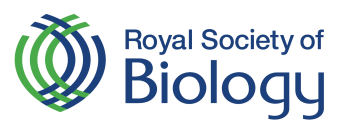 BALLOT PAPERWhich of the following food types most deserves to be saved?Vote for One Candidate Only                                                                                                        Mark Your Vote with an X	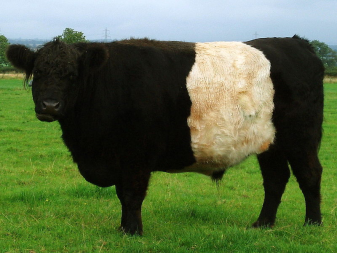 Beef: This is the most carbon intensive, producing 34.6kg CO2e/kg of meat compared to chicken which produces 4.57 kg CO2 e / kg of meat. 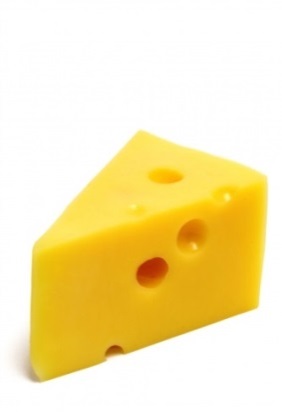 Cheese: The life cycle greenhouse gas emissions of a kilogram of hard cheese is about 8.8kg CO2, which is similar to driving a car 20 miles.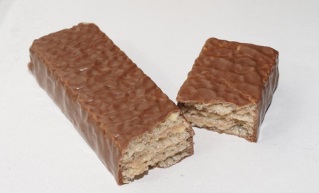 Chocolate: The ingredients to make a chocolate bar can travel from four continents and over 30,000 miles.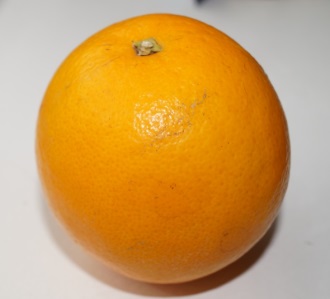 Oranges: Most UK oranges travel around 800 miles from Spain compared to most UK bananas travelling 4,600 miles from the Caribbean.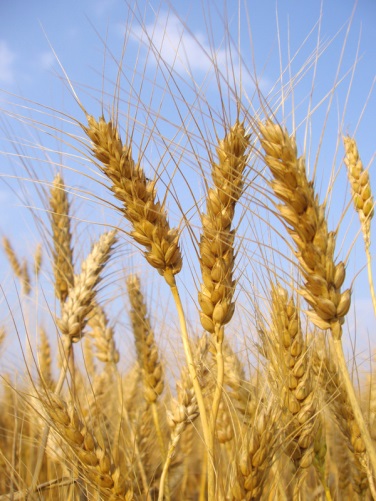 Wheat: Winter wheat has a lower carbon footprint than beef and cheese – it’s similar to driving about 2,700km in a car.  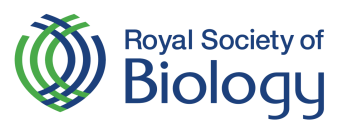 BALLOT PAPERWhich of the following food types most deserves to be saved?Vote for One Candidate Only                                                                                                        Mark Your Vote with an X	Beef: This is the most carbon intensive, producing 34.6kg CO2e/kg of meat compared to chicken which produces 4.57 kg CO2 e / kg of meat. Cheese: The life cycle greenhouse gas emissions of a kilogram of hard cheese is about 8.8kg CO2, which is similar to driving a car 20 miles.Chocolate: The ingredients to make a chocolate bar can travel from four continents and over 30,000 miles.Oranges: Most UK oranges travel around 800 miles from Spain compared to most UK bananas travelling 4,600 miles from the Caribbean.Wheat: Winter wheat has a lower carbon footprint than beef and cheese – it’s similar to driving about 2,700km in a car.  